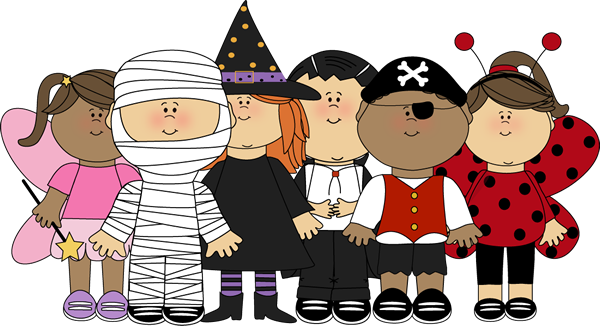 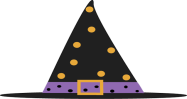                                Mrs. Martinez PM Class                                   Mrs. Martinez PM Class                                   Mrs. Martinez PM Class                                   Mrs. Martinez PM Class                                   Mrs. Martinez PM Class                                   Mrs. Martinez PM Class                                   Mrs. Martinez PM Class    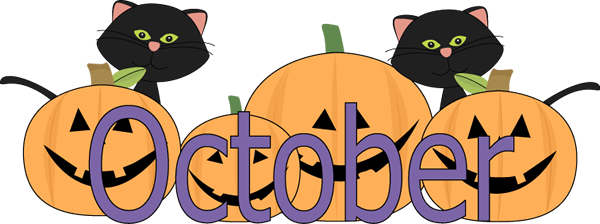 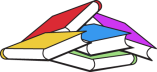 1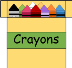 Day 22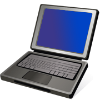 Day 33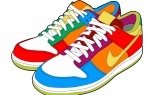 Day 44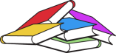 Day 15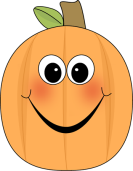 6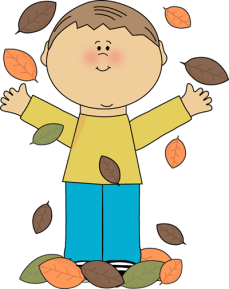 7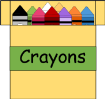 Day 28Day 39Day 410Day 111Day 2121314NO SCHOOLTeacher Work Day15Day 316Day 417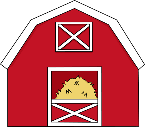 Field Trip!!Day 118Art Appreciation PM ClassDay 21920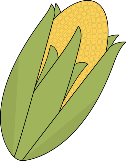 21Day 322Day 423Day 124Day 225Day 3262728Day 429Day 130Day 231HALLOWEEN!Day 3